ORGANO GOLD - GANODERMA

Číňané Reishi považují za cennější než žen šen. V Číně a Japonsku je schválena pro podpůrnou léčbu rakoviny.
Téměř vše, co se tehdy vědělo a popsalo o účincích reishi, již bylo současnými vědeckými studiemi částečně exaktně změřené, dokázané a potvrzené.

Fascinující je obzvláště fakt, že Ganoderma nám dokáže pomoci zůstat zdravými a vůbec neonemocnět. Čínská medicína říká, že ten kdo pravidelně užívá houbu reishi, žije dlouho a spokojeně a udržuje si svou ideální váhu.
V současné, uspěchané a stresující době má prevence stále větší význam a houby jako reishi, hlíva ústřičná, cordyceps a shitaké v ní hrají nezastupitelnou roli, tedy především betaglukany (polysacharidy).

Pomocí reishi si lze zvýšit vitalitu, posílit srdce proti vlivům stresu, zodolnit náš imunitní systém proti krizovým stavům, zvýšit naši výkonnost a do krve přivést více kyslíku – a to všechno bez vedlejších účinků.

Chemické léky nemohou být používány k posilování ochrany a odolnosti organismu. Jejich úloha je jiná. Za ochranu organismu před nemocemi jsou zodpovědné síly přírody, samolečebné vlastnosti organismu, imunitní systém těla. Houba Reishi je právě takovouto přírodní silou s téměř zázračnými účinky.

Jaké látky Reishi obsahuje
Reishi je rostlina s vysokým obsahem léčivých látek. Všechny účinné látky nejsou ještě zcela analyzované. U většiny z nich však už byly uskutečněné klinické zkoušky, a některé se ukázaly jako vysoce účinné. Nejdůležitější roli, vzhledem k farmakologickým vlastnostem sehrávají betaglukany (polysacharidy) a triterpény.

Polysacharidy
Polysacharidy podněcují v imunitním systému zvýšenou aktivitu makrofágů – tzv. buněk požíračů – které jsou odpovědné za tlumení růstu nádorů a stabilizace imunity. Reishi disponuje jedněmi z nejúčinnějších bioaktivních polysacharidů, které se dosud podařilo najít v léčivých rostlinách. Polysacharidy produkují kaskádu léčivých efektů: zvyšuje se fagocitóza (pozření) infikovaných nebo poškozených buněk, zvyšuje se hladina interleukinů a interferonů v těle (tyto substance bílkovinné povahy slouží ke komunikaci mezi jednotlivými imunitními buňkami a jejich populacemi ), což zvyšuje počet a odpověď t-lymfocytů a monocytů, dochází k hojení ran zvýšením aktivity fibroblastů. MPS stimulují produkci takzvaného tumor nekrotizujícího faktoru TNF, který ničí nádory blokem tvorby krevních cév. Tato skupina velmi dlouhých polysacharidů se může různými vlivy (např. teplo, enzymy) rozložit na menší molekuly a tím se může ztratit jejich imunomodulační funkce. Proto je důležité, jestliže chcete využít zdravotních efektů těchto látek, mít prvotřídní a šetrně zpracovaný produkt.

Triterpény, ganoderické kyseliny
Triterpény známé též jako ganoderické kyseliny jsou látky, které působí protinádorově, protizánětlivě, antialergicky a snižují tlak krve a zlepšují funkce jater.

Adenosin
Adenosin tlumí zhluk krevních destiček, působí na rozšíření periférních cév a všeobecně na vegetativní nervový systém, který je spoluodpovědný za léčivý a preventivní účinek reishi při migréně a při poruchách prokrvení koronárních a periférních cév.

Organické germanium
Organické germánium působí pří vylučování těžkých kovů a ostatních jedů z těla, stabilizuje imunitní systém a podporuje tvorbu látek v těle, které tlumí viry v těle člověka, dále podporuje zásobování buněk kyslíkem. Reishi obsahuje 4 -6 krát více germánia než žen šen. Reishi je zřejmě rostlinou s největším obsahem germania vůbec.

Zde je seznam některých nemocí, které lze léčit, když dodáme tělu organické germanium
-revmatoidní artritida a revamtismus
-rakovina tlustého střeva, prostaty, prsu, plic, vaječníků, děložního čípku
-astma
-cukrovka
-malárie
-stařecká osteoporóza
-mentální poruchy, deprese, schizofrenie
-poruchy zažívání, gastritida, žaludeční vředy
-chřipka
-kardiovaskulární nemoce jako angína pectoris, vysoký tlak, aterioskleróza, mozková mrtvice, infarkt myokardu
-nemoci dýchacích orgánů - Raynauadova nemoc
-Parkinsonova choroba
-skleróza mozku
-kožní nemoci jako ekzém, opary, bradavice, popáleniny
-epilepsie
-stařecká neduživost
-amyloidóza
-oční nemoci jako glaukom, zánět sítnic, odchlípnutá sítnice, zánět očního nervu

Jaké části Reishi se používají k léčbě
K tomu, aby lék z Reishi byl účinný je třeba splnit dva základní předpoklady. Prvním je správné pěstování a druhým je zpracování houby. Ganoderma se začala pěstovat teprve od sedmdesátých let minulého století. Až do roku 1960 Reishi nebyla prakticky vůbec předmětem vědecký studií. Hlavním problémem bylo právě nedostatek standartizované houby nutné k seriózním vědeckým pokusům. Existuje však velké množství druhů Ganodermy a každá má jiné množství účiných látek. Obsah účinných látek se navíc mění podle věku houby. Není tedy Reishi jako Reishi. Pěstitelů kvalitní a na účinné látky bohaté rostliny tedy není mnoho.

Dalším důležitým krokem je zpracování, které zaručí, že účinné látky budou využitelné pro organismus.

Mycelium
Leklokorka lesklá má v době svého růstu dvě období při kterých obsahuje vysoké množství účinných látek. První období nastává 18tý den. V té době nemá houba ještě svůj charkteristický tvar. Mycelium je vlastně spleť vzájemně propletených vláken. Mycelium - podhoubí, tvoří základ celé rostliny je bohaté na minerály, vitamíny a další velmi prospěšné nutriční látky.
-obnovuje správnou funkci buněk
-užívá se jako prevence a podpůrná léčba při nádorových onemocněních
-dodává minerály, vitamíny a živiny
-výrazně pomáhá při alergiích
-obnovuje funkci slinivky
-snižuje hladinu cukru
-vyrovnává tlak
-okysličuje krev
-působí jako mozkové tonikum

Spóry
Spóry jsou součástí plodnice houby a mají velikost 7-11 x 6-7 um a jsou oválného tvaru. Slouží k rozmnožování houby a nachází se ve spodní části klobouku. Spóry jsou něco jako pyl květin obsahuje celou esenci léčivé a biologické hodnoty s vysokou léčivou silou. Spór je prachová substance a kvintesence (nejjemnější výtažek) z Reishi. Spór má až 75x větší účinnost než běžné extrakty z Reishi. Získávání spóru je velmi technologicky náročné, z 1000 kg Reishi se získá jen 1 kg tohoto spóru. Jedná se o velmi vzácnou látku. Spóry se uvolňují jen v době jejího zrání okolo devadesátého dne stáří houby. Používají se jako silný doplněk při nemocích a prevenci. Spór z Reishi má velmi tuhou skořápku (slupku). Proto syrový spór získaný není stravitelný lidským organismem, tak aby měl blahodárné zdravotní účinky. Novodobý vědecký výzkum přišel na účinné metody, jak tuto tvrdou skořápku rozbít. Díky tomu dokáže lidský organismus spór vstřebat beze zbytku a účinná léčebná látky z Reishi je převedena do každé buňky v organismu, kde zajistí ten správný ozdravný efekt.

-harmonizují celý imunitní systém
-silně detoxikují – odstraňují toxiny z buněk
-stabilizují emoce – opravují poškozené nervové buňky
-zvyšují odolnost vůči stresu
-okysličují krev
-čistí cévy – rozpouští usazeniny v cévách, tím uvolňuje blokace v cévách
-snižují cholesterol
-brání kornatění tepen
-prospívají alergikům
V Japonsku je Reishi doporučovaná lékaři k léčení více než 20 nemocí a dalších zdravotních problémů - migrény, bolesti hlavy, hypertenze, bronchitidy, astmatu, anorexie, gastritidy, hemeroidy, diabetes, hypercholesterolemie, žloutenky typu B, kardiovasklurních problémů, různé typy karcinomů .

Vliv Reishi na organismus  napadnutý  nádorovým  bujením

-působí proti nádorům a stimuluje imunitní systém
-posiluje v těle vlastní obranné mechanismy
-zmenšuje vedlejší účinky chemoterapie a ozařování
-působí jako zmírňovač bolesti
-podporuje regeneraci, zlepšuje fyzický stav
-zmenšuje nebezpečí tvorby metastáz
-působí jako prevence před onkologickým onemocněním
5 etap působení Reishi

1. skenování (do 30 dnů) - reishi pomáhá objevovat skryté choroby a toxiny v těle a vede k regulaci tělesných  funkcí
2.detoxikace (do 30 týdnů) - reishi odstraňuje z těla nadbytečbou kyselinu močovou, mléčnou, nadbytečný cholesterol, zásoby tuků, odumřelou tkáň a toxiny
3. regulace (do 12 měsíců) - nastává obnovovací proces, pokud jsou silné reakce, je nutné snížit dávku
4. výstavba (6 - 24 měsíců) - reishi pokračuje v opravě poškozených částí těla, posiluje imunitní systém k větší schopnosti odolávat nemocem
5. omlazování (1 - 3 roky) - konečným cílem je udržování tělesných funkcí v optimální činnosti, omlazení organismu a navrácení mladistvého vzhledu.

Kdy Reishi pomáhá:
-příznivě působí při alergii a astmatu,
-má pozitivní vliv při onemocnění jater,
-napomáhá eliminovat riziko kardiovaskulárních problémů,
-příznivě ovlivňuje vysoký krevní tlak a zvýšenou hladinu cholesterolu,
-má uklidňující účinek při nespavosti a úzkostných stavech,
-pozitivně ovlivňuje průběh revmatoidní artritidy a osteoartritidy,
-díky antioxidačním účinkům zpomaluje proces předčasného stárnutí,
-detoxikuje organismus,
-posiluje imunitní systém,
-zvyšuje úspěšnost zhubnutí při nadváze a celulitidě,
-povzbuzuje při únavovém syndromu,
-příznivě působí při nadměrném vypadávání vlasů.
Složení v 1 kapsli
500 mg extrakt Ganoderma lucidum, želatinová kapsle

Dávkování
Při preventivním užívání užívejte 1-2 kapsle denně (2-3 měsíce v roce) na lačno (20 minut před jídlem nebo 30 minut po jídle), zapijte vodou nebo slabým čajem.

Při zdravotních problémech užívejte 3-4 kapsle denně do zmírnění problémů,  3-3-3 pri akutnych stavoch (je vhodné poradit se s lékařem či praktikem čínské medicíny).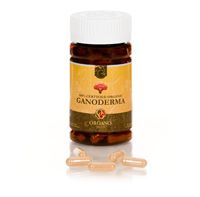 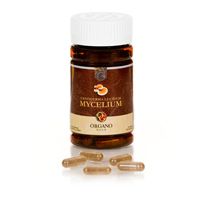 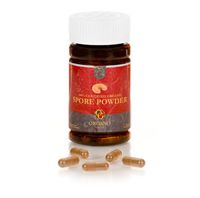 